INDICAÇÃO Nº 7439/2017Indica ao Poder Executivo Municipal que efetue serviços de limpeza de área pública, localizada no Jardim São Fernando.Excelentíssimo Senhor Prefeito Municipal, Nos termos do Art. 108 do Regimento Interno desta Casa de Leis, dirijo-me a Vossa Excelência para sugerir que, por intermédio do Setor competente, que efetue serviços de limpeza da área pública, localizada entre as Ruas Brilhante e do Papel, próximo à rotatória, Jardim São Fernando.Justificativa:Moradores próximos alegam que, no local há todo tipo de entulho depositado, madeira, telhas quebradas, lixo domestico, restos de construção, situação que atraí insetos e roedores. Para complicar, ultimamente, vem aparecendo escorpiões da espécie amarela. Pedem a retirada do entulho ali depositado.Plenário “Dr. Tancredo Neves”, em 22 de setembro de 2.017.Gustavo Bagnoli-vereador-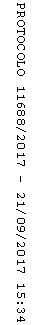 